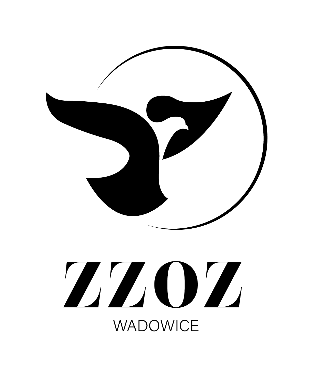            Zespół Zakładów Opieki Zdrowotnej w Wadowicach
                ul. Karmelicka 5, 34-100 Wadowice                  www.zzozwadowice.pl, email: sekretariat@zzozwadowice.plZałącznik nr 2WYKAZ WYKONANYCH USŁUG (wzór)Przystępując do zapytania ofertowego pn „Opracowanie koncepcji architektonicznej dobudowy, rozbudowy i nadbudowy dwóch budynków ZZOZ w Wadowicach”Nazwa Wykonawcy (ów)  ..................................................................................................................................Adres Wykonawcy (ów) ...............................................................................................................................................................................................................................................................................................................oświadczam/y, że w okresie ostatnich pięciu lat przed upływem terminu składania ofert w postępowaniu, a jeżeli okres prowadzenia działalności jest krótszy- w tym okresie, wykonałem/ liśmy następujące usługi:Wykaz usług potwierdzających spełnianie warunków udziału w zapytaniu Jako załącznik do wykazu należy zamieścić poświadczenia należytego wykonania (referencje). * - niepotrzebne skreślić…………………………………………………………………………data i podpis(y) osób(y) upoważnionej(ych) do reprezentowania WykonawcyLp.Rodzaj i zakres (zakres usług) Wartość zamówienia brutto (zł)Okres realizacjiPodmiot, na rzecz którego usługa była świadczonaOświadczam/ y, że polegam/ y, na wiedzy i doświadczeniu1.własnym/innych podmiotów*2.własnym/innych podmiotów*3. własnym/innych podmiotów*